Burčákový pochod 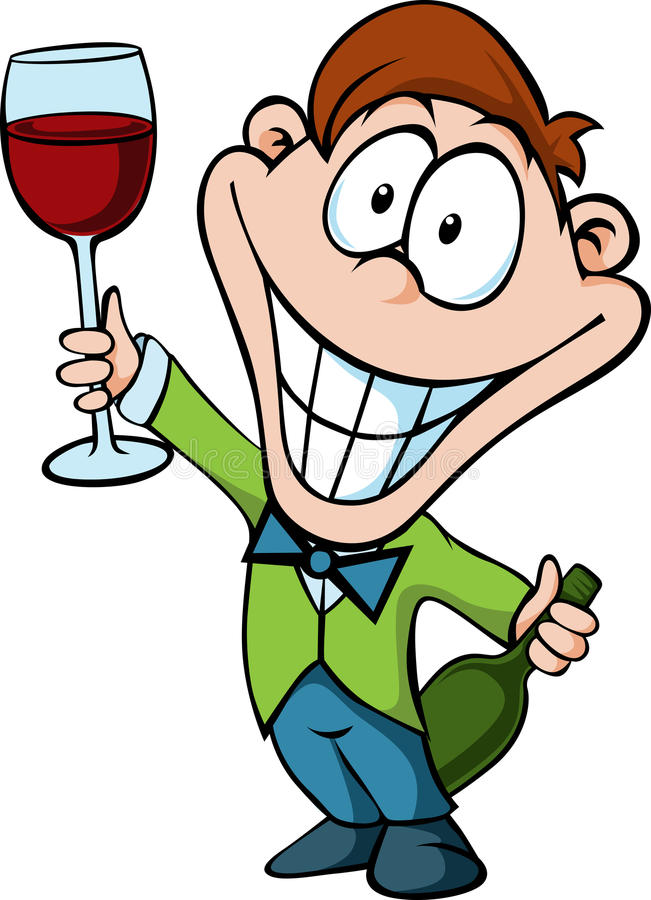 Zveme Vás na veselou jednodenní akci do Moravské Nové Vsi v příjemném prostředí vinných sklepůKdy: Sobota 26. 09. 2020Odjezd: Horní Počaply v 7hodCena za dopravu: 380 Kč/osoba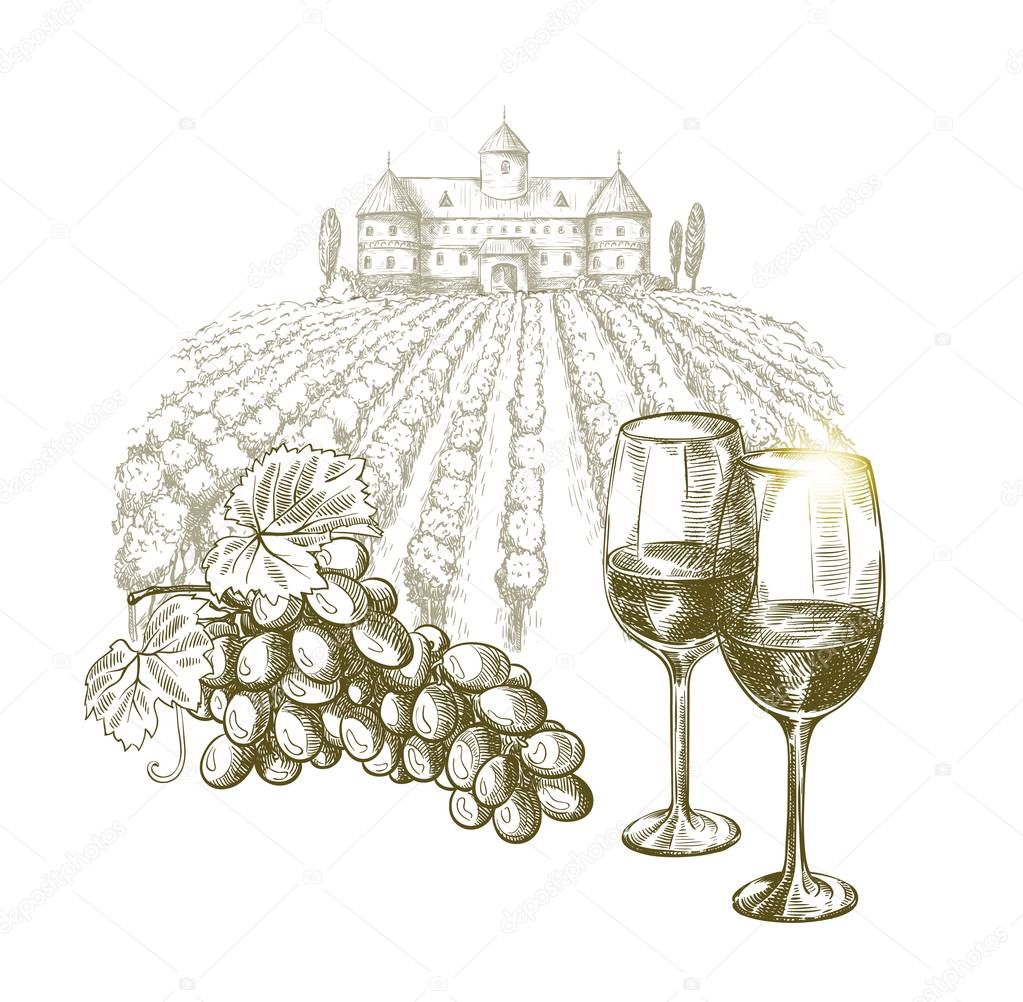 Vstupné: 450,- Kč/osoba (sklenička, ochutnávka vína a burčáku,                 „Vinaříčci“ a mapka trasy)